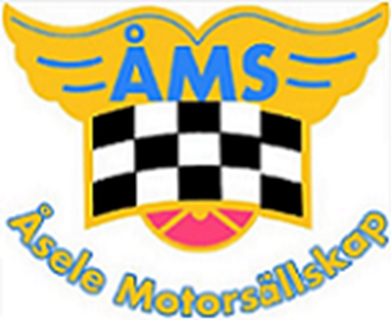 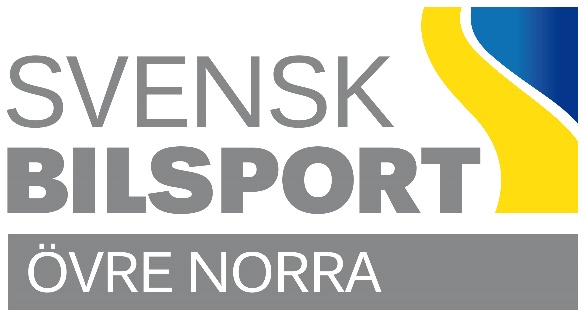 ÅSELE MS INBJUDER TILL FÖRAR/FUNKTIONÄRSKURS FOLKRACESENIOR/JUNIOR LÖRDAG 27 MAJNär:	Lördag 27 maj                                                                                                                   Teori kl. 09.00-12.00                                                                                     Körning på Visjömon kl. 13.00-16.00		Var:	ABF Storgatan 31, ÅselePris: 	300 kronor, medlem i Åsele MS gratis. Fika ingår. För dom som ska                                      	köra på Visjömon ingår lunch (hamburgare).Ledare:	Bengt Eriksson 070-322 12 34Deltagare:	Juniorer: Från och med det kalenderår man fyller 15 år, till och med                             	det kalenderår man fyller 17 år.                                                                                             	Seniorer: från det kalenderår man fyller 18 år.Utrustning:  Juniorer och seniorer utan körkort: personbil samt folkracebil                                          	   med personlig utrustning                          		Anmälan:	Via SMS till 070-242 44 21 (Åsele MS mobil). Juniorer ska anmälas                                  	av vårdnadshavare. Senast torsdag  25 maj.Upplysningar: Carina Eriksson 070-236 22 16Välkommen till en trevlig utbildningsdag